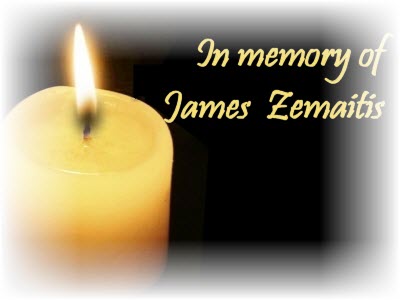 Donations to benefit Riverview Elementary School in memory of James Zemaitis may be given by cheque payable to “Pearson Educational Foundation”.Please print and complete this form to send with your payment to ensure we have all necessary information to provide your tax receipt.Mail or deliver your gift to PEF, 1925 Brookdale Ave, Dorval, QC H9P 2Y7Name of donor:Address of donor:Phone number:Email address:If you wish us to convey any special messages or acknowledgements to James’ family please write them here:Thank you for your kindness.